岡山県介護福祉士会　事務局（FAX：086-222-6780）2022年度　介護福祉士災害支援ボランティア研修　参加申込書②2022年　　　月　　　日申込締切：2022年6月17日（金）必着　入金締切：2022年6月24日（金）※締切日前でも定員に達した場合は受付を終了することがあります。※新型コロナウイルスの今後の状況により、延期または中止となる場合があります。―　払込取扱票　記入例　―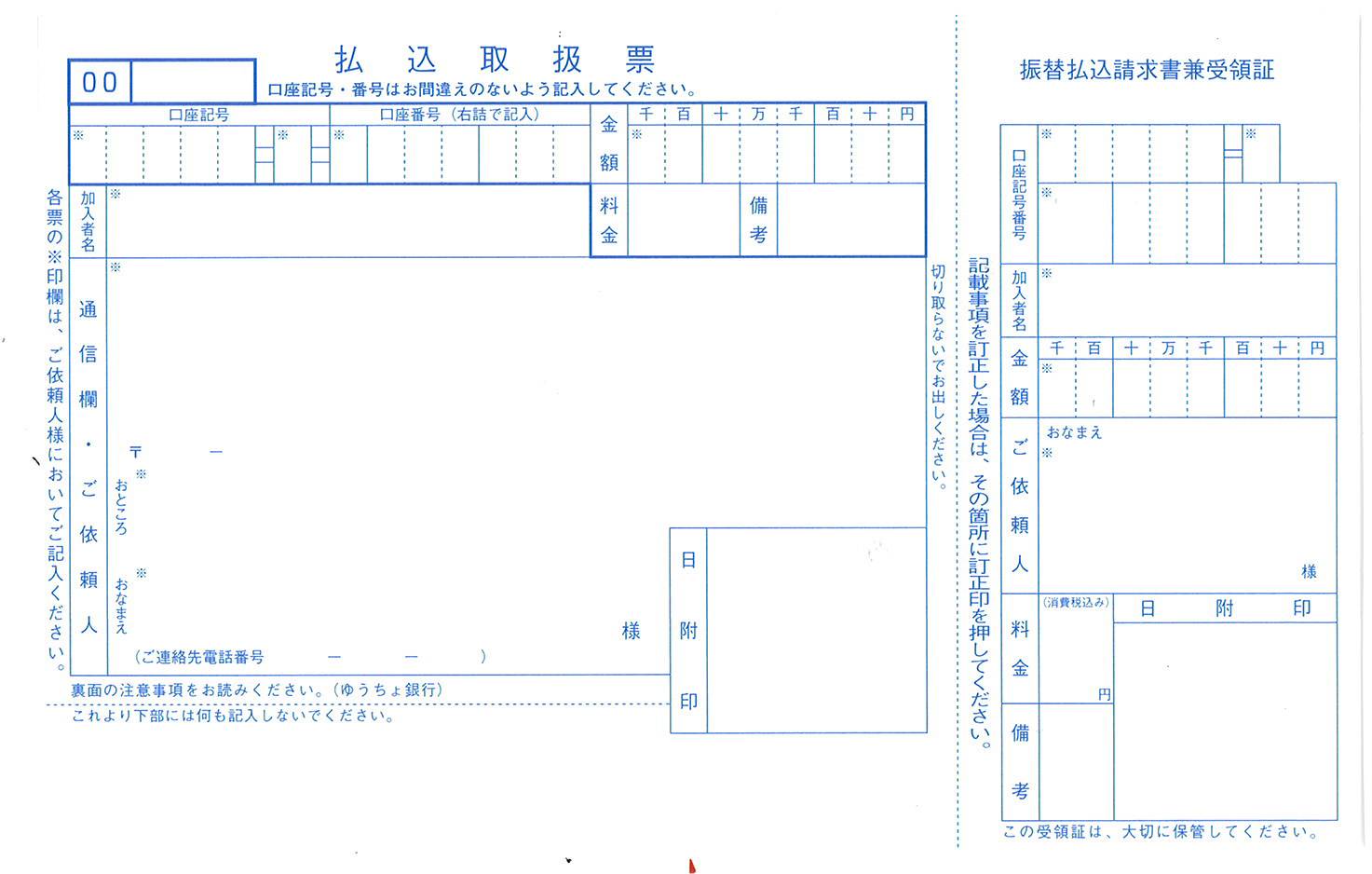 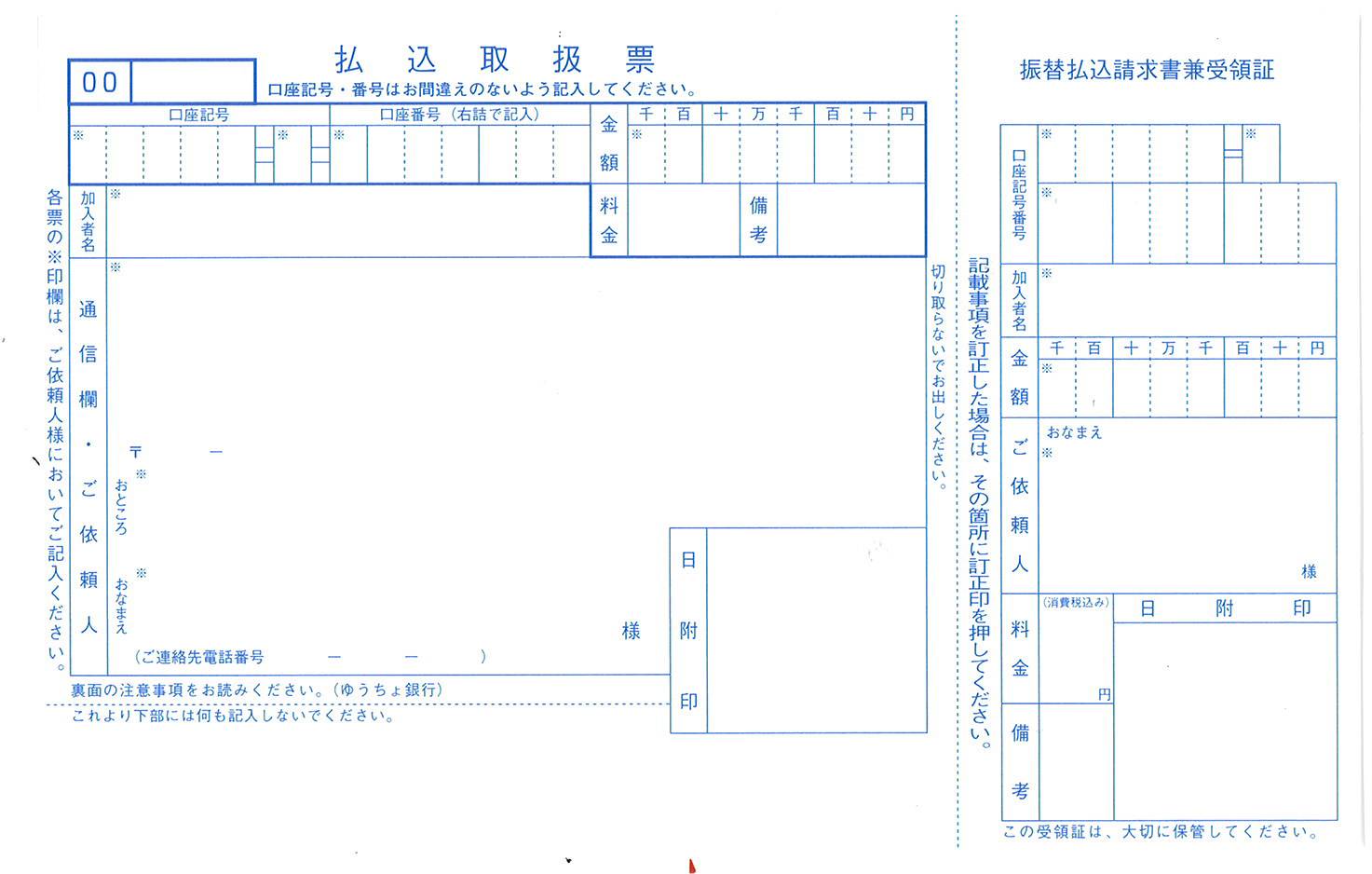 フリガナ会員　・　一般　（どちらかに〇）氏　　名男
・
女男
・
女会員　・　一般　（どちらかに〇）氏　　名男
・
女男
・
女会員番号（会員の方はご記入ください）連絡先電話番号自宅・携帯・勤務先自宅・携帯・勤務先自宅・携帯・勤務先勤 務 先名　称参加費支払方法(○印)（会員のみ）　研修受講券を（　1　）枚利用して受講。（会員のみ）　研修受講券を（　1　）枚利用して受講。参加費支払方法(○印)利用する受講券の種類（どちらかに〇をつけてください。）【　日本介護福祉士会発行の受講券　・岡山県介護福祉士会の新入会特典　】利用する受講券の種類（どちらかに〇をつけてください。）【　日本介護福祉士会発行の受講券　・岡山県介護福祉士会の新入会特典　】参加費支払方法(○印)全額（　　　会員1,000円　　　・　　　一般2,000　　　）円振込。全額（　　　会員1,000円　　　・　　　一般2,000　　　）円振込。